Govt. Degree College, GanderbalFaculty Member Profile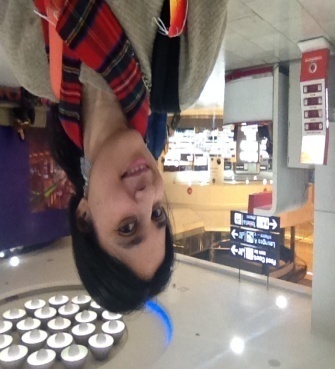 1.	Name:    Mudasir Roshan2.	Parentage:  Gulam Qadir Najar.3.	Date of Birth:  20-01-1990	4.	Marital Status:  UnMarried5.	Residential Address: 44 Haka Bazar Badamwari Hawal srinagar               District:_Srinagar              Pin code :1900036.	Contact Address : same as above      Email:¬¬¬¬¬¬¬¬ mudasirroshan19@gmail.comCell No: 8082537273Department: BotanyDesignation: Assistant Professor Courses taught at UG      level:a) Botany Educational qualifications:   7.	Service rendered in different Colleges:( Attach Experience Certificate)8 .Innovative processes developed in teaching and learning eg. PPTs, Study material, video lectures, Smarts Boards used etc. :__ Developed E-contents, ppt , use of smart board.9. Participation in Curricular development: Head of the Department , Member of time table committee, Member of Discipline Committee.10. Participation in Co-Curricular development(NSS/NCC/Sports etc.): Member of various committees :1. Landscape committee.2. Debate  committee.3. Seminar  committee.Organized botanical tour 11.Research, Scholarly, Professional and Scientific Activity (Give details as per format)Total Research experience:____3 years____________No. of publications in peer-reviewed journals:_______03______(attach list)No. of books/ book chapters published as author or co-author:_____nil________(attach list)12.	Major/Minor research projects completed: ______nil__________Sr. No.	Title of the project	Date of sanction and duration	Grant received	Funding agency	Status1					2					13.	Participation in Conferences/Symposia/Workshops/Seminars:                No. of Conferences attended_______4______________  No. of Symposia attended___________03___________No. of Seminars attended ___________02____________   No. of Workshops attended _______03______________14.	Major Areas of Interest:_____Plant physiology, DNA Barcoding, Biological invasions. 15.	Orientation/Refresher Course attended :		To	16.	Contribution towards Institution:			                                                                                                          Sign. Of faculty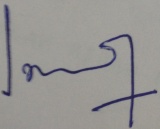 Qualification/DegreeSubjectUniversityYear of PassingB.Sc Biochemistry, Botany, Chemistry, EnglishUniversity of kashmir2012M.ScBotanyUniversity of kashmir2014SETLife sciencesUniversity of kashmir2013NET (CSIR)Life sciencesCSIR2014NET (ASRB)Life sciencesASRB2017College/UniversityFromToNo. of Years/MonthsGovt Degree College Ganderbal04-07-2017Till date 2 yearsYearFromToName of Academic Staff College201828-09-18  01-11-18.HRDC, University of KashmirS. No.	yearArea of contributionConvener/Member1.2017 & 2018.Landscape committeeCo-convenor2.2017 & 2018.Excursion committeeMember3.2017 & 2018.Debate and seminar committeeMember4.2017 & 2018.College IQAC CellMember5. 2017 & 2018.College Library committeeMember6.2017 & 2018.College Protocol/ Hospitality committeeMember7.2017 & 2018.College Career counselling cellMember8.2017 & 2018.College Time table committeeMember